Государственное учреждение - Отделение Пенсионного фонда Российской Федерации 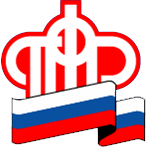 по Калининградской областиРодители калининградских школьников к новому учебному году получат единовременную выплату в размере 10 тыс. рублей Указом Президента Российской Федерации от 02.07.2021 № 396 «О единовременной выплате семьям, имеющим детей» введена новая единовременная выплата в размере 10000 рублей.Единовременную выплату получит один из родителей (усыновитель, опекун, попечитель) детей в возрасте  от 6 до 18 лет, в том числе тех детей, кому 6 лет исполняется 1 сентября 2021 года, (т.е. рожденных  с 03.07.2003г. по 01.09.2015г.). Также Единовременную выплату получит один из родителей (законных представителей) инвалидов или лиц с ограниченными возможностями здоровья, в возрасте от 18 до 23 лет (т.е. рожденных с 03.07.1998г. по 02.07.2003г.) обучающихся по основным образовательным программам.Родитель (усыновитель, опекун, попечитель, законный представитель),  дети, инвалиды или лица с ограниченными возможностями здоровья должны являться гражданами Российской Федерации и проживать на территории Российской Федерации.Для получения единовременной выплаты необходимо подать заявление  на портале «Госуслуги»  или в клиентских службах ПФР (по предварительной записи) в период с 15 июля 2021 по 31 октября 2021 года включительно. Выплата начнет осуществляться с августа 2021 года.Обращаем внимание, что подача заявления от лиц, являющихся опекунами, попечителями производится только через клиентские службы ПФР.Записаться на прием и уточнить дополнительную информацию можно по единому телефону горячей линии  Отделения ПФР 8 800 600 02 49 (звонок бесплатный).